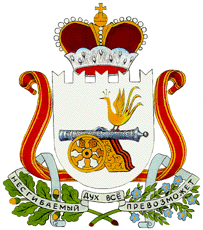 АДМИНИСТРАЦИЯ СТАБЕНСКОГО СЕЛЬСКОГО ПОСЕЛЕНИЯ СМОЛЕНСКОГО РАЙОНА СМОЛЕНСКОЙ ОБЛАСТИПОСТАНОВЛЕНИЕот  « 28 »  февраля  2019 г.                                                                       № 18В целях реализации подпункта «г» пункта 2 перечня поручений Президента Российской Федерации по итогам заседания Государственного совета Российской Федерации 5 апреля 2018 г. от 15.05.2018 № Пр-817ГАДМИНИСТРАЦИЯ СТАБЕНСКОГО СЕЛЬСКОГО ПОСЕЛЕНИЯ СМОЛЕНСКОГО РАЙОНА СМОЛЕНСКОЙ ОБЛАСТИ ПОСТАНОВЛЯЕТ:1.	Определить  Администрацию Стабенского сельского поселения Смоленского района Смоленской области  органом, уполномоченным на опубликование и актуализацию информации об объектах, находящихся в муниципальной собственности муниципального образования Стабенского сельского поселения Смоленского района Смоленской области, включающей сведения о наименованиях указанных объектов, их местонахождении, характеристиках и целевом назначении указанных объектов, существующих ограничениях их использования и обременениях правами третьих лиц.2. Определить, что информация, указанная в пункте 1 настоящего постановления, подлежит опубликованию и актуализации на официальном сайте Администрации Стабенского сельского поселения Смоленского района Смоленской области   в информационно-телекоммуникационной сети «Интернет» (адрес официального сайта: http://stab.smol-ray.ru/) (далее - официальный сайт Администрации).3.	 Администрации Стабенского сельского поселения Смоленского района Смоленской области актуализировать информацию, указанную в пункте 1 настоящего постановления, на официальном сайте Администрации один раз в полугодие до 20 января и до 20 июля.          4. Контроль за исполнением настоящего постановления возложить на специалиста I категории Администрации Стабенского сельского поселения Смоленского района Смоленской области (О.Б.Байкова).Глава муниципального образованияСтабенское  сельское поселениеСмоленского района Смоленской области                               Д.С. Чекрыжов 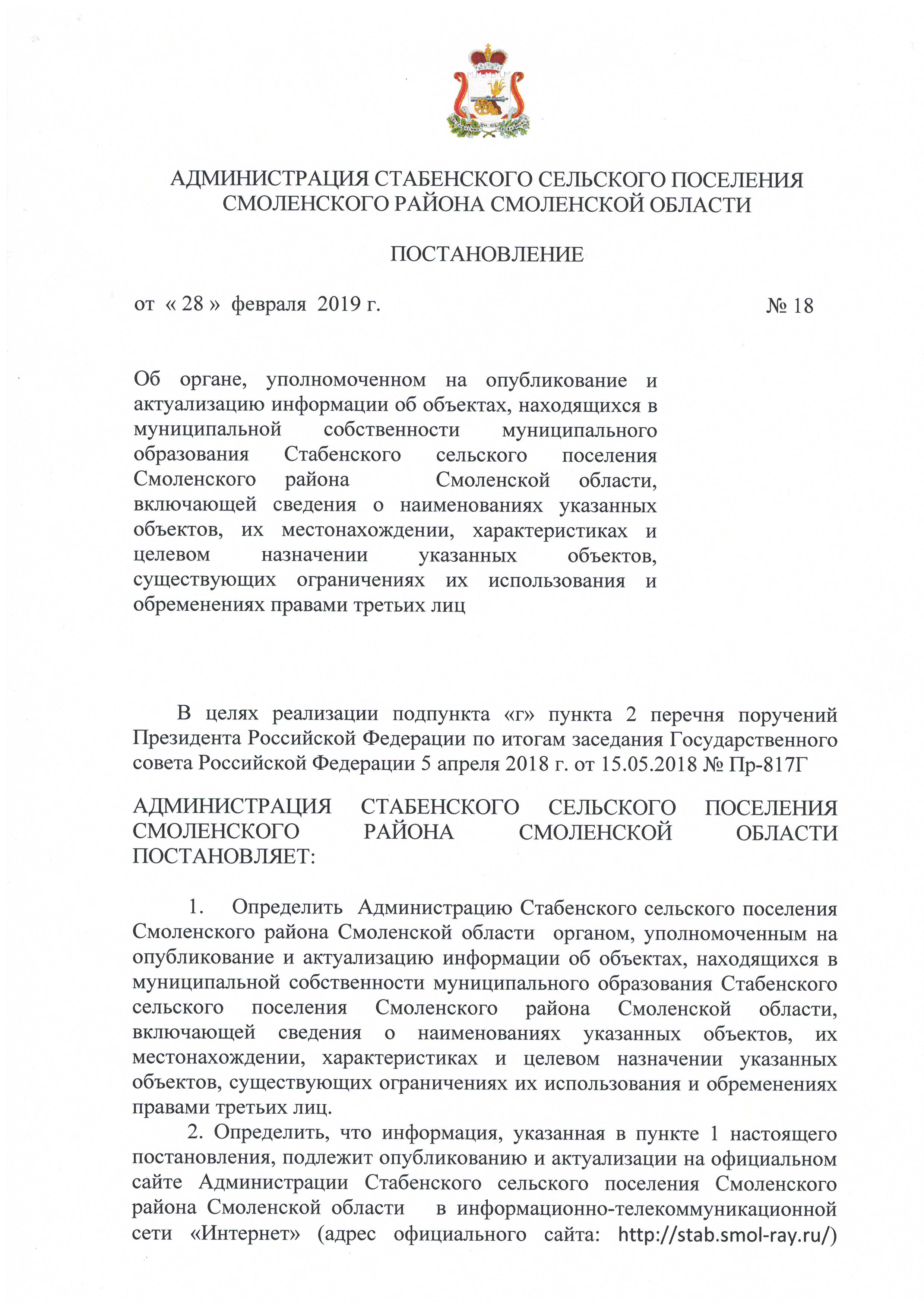 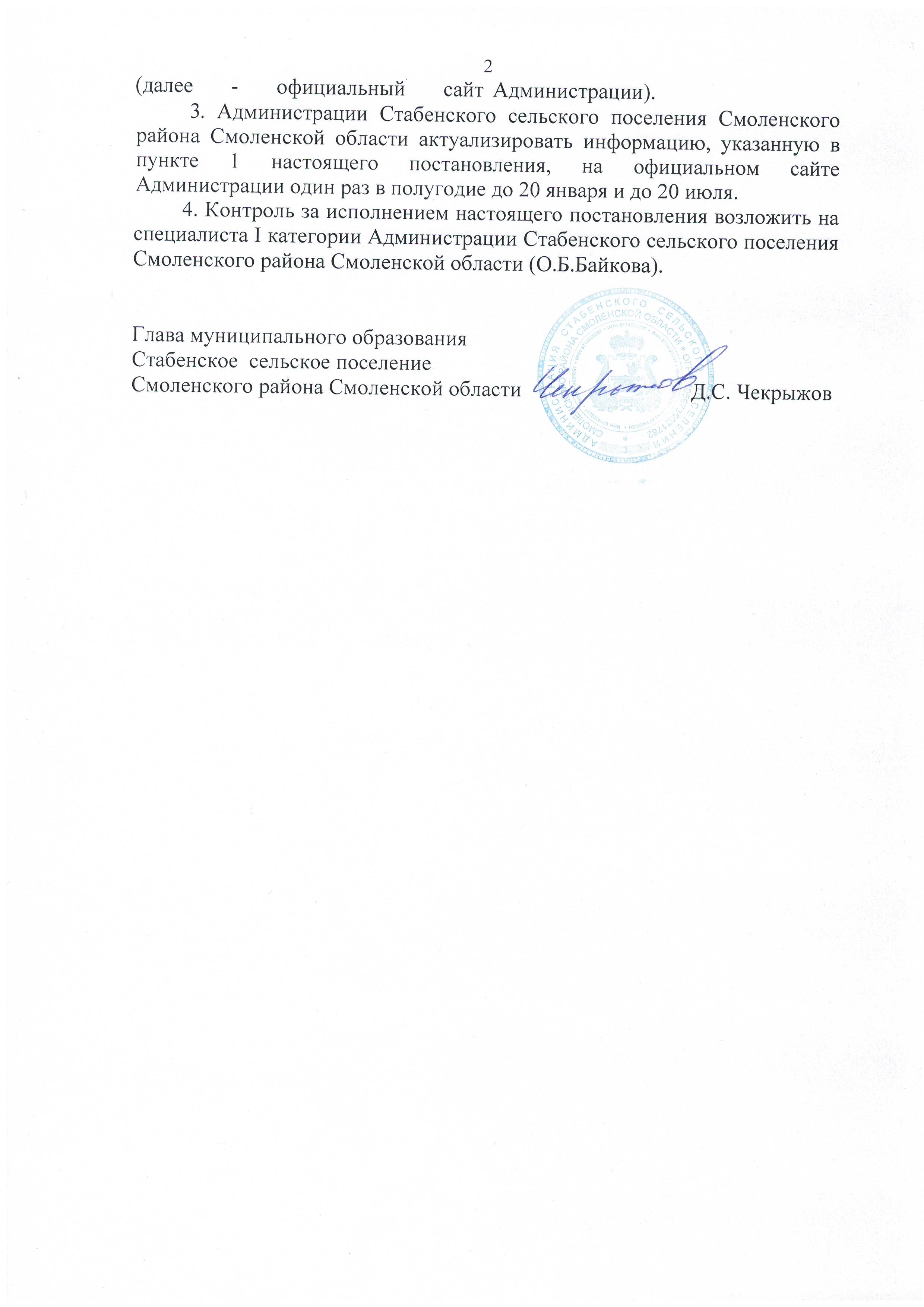 Об органе, уполномоченном на опубликование и актуализацию информации об объектах, находящихся в муниципальной собственности муниципального образования Стабенского сельского поселения Смоленского района   Смоленской области, включающей сведения о наименованиях указанных объектов, их местонахождении, характеристиках и целевом назначении указанных объектов, существующих ограничениях их использования и обременениях правами третьих лиц